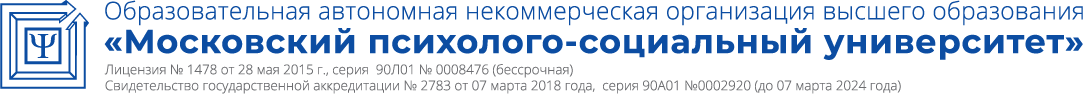 Факультет психологииУТВЕРЖДАЮПервый проректор                      Замолоцких  Е.Г.«       » ______ ___20      г.ПРОГРАММА ГОСУДАРСТВЕННОЙ ИТОГОВОЙ АТТЕСТАЦИИНаправленность программы (профиль)Общая педагогика, история педагогики и образованияНаправление подготовки44.06.01 Образование и педагогические наукиУровень образованияВЫСШЕЕ ОБРАЗОВАНИЕ – УРОВЕНЬ ПОДГОТОВКИ КАДРОВ ВЫСШЕЙ КВАЛИФИКАЦИИНаименование квалификации (степени)ИССЛЕДОВАТЕЛЬ. ПРЕПОДАВАТЕЛЬ-ИССЛЕДОВАТЕЛЬФорма обучения                                             Очная,  заочнаяМосква 2021Программа государственной итоговой аттестации разработана на основании федерального государственного образовательного стандарта высшего образования по направлению подготовки 44.06.01 Образование и педагогические науки (уровень подготовки кадров высшей квалификации), утвержденного приказом Министерства образования и науки РФ от 30 июля 2014 г. №902 (в ред. Приказа Минобрнауки России от 30.04.2015 №464), учебного плана по основной профессиональной образовательной программе высшего образования «Общая педагогика, история педагогики и образования».Программа государственной итоговой аттестации разработана Тёминой Светланой Юрьевной, доктором педагогических наук, профессором кафедры психологии и педагогики образования МПСУ.СОДЕРЖАНИЕ1. Общие положения..................................................................................................................	4Общие положенияГосударственная итоговая аттестация (далее – ГИА) состоит из государственных аттестационных испытаний, проводится в форме и в указанной последовательности:Подготовка к сдаче и сдача государственного экзамена;Представление научного доклада об основных результатах подготовленной научно-квалификационной работы (диссертации) на соискание ученой степени кандидата наук.График проведения ГИА на учебный год по направлениям подготовки и формам обучения утверждается приказом Университета, который размещается на официальном сайте Университета.Государственный экзамен по направлению подготовки 44.06.01 «Образование и педагогические науки», направленности (профилю) «Общая педагогика, история педагогики и образования» представляет собой итоговое испытание по профессионально- ориентированным междисциплинарным проблемам, устанавливающее соответствие подготовленности выпускников ФГОС.Государственный экзамен проводится с целью проверки уровня и качества общепрофессиональной и специальной подготовки аспирантов и должен учитывать общие требования к выпускнику, предусмотренные ФГОС по направлению подготовки 44.06.01«Образование и педагогические науки», направленности (профилю) «Общая педагогика, история педагогики и образования».Государственный экзамен позволяет выявить и оценить теоретическую подготовку выпускника для ведения профессиональной деятельности.У выпускника по направлению подготовки 44.06.01 «Образование и педагогические науки», направленности (профилю) «Общая педагогика, история педагогики и образования» должны быть сформированы следующие компетенции:Универсальные компетенции выпускника по направлению подготовки 44.06.01«Образование и педагогические науки», направленности (профилю) «Общая педагогика, история педагогики и образования»:Общепрофессиональные компетенции выпускника по направлению подготовки44.06.01 «Образование и педагогические науки», направленности (профилю) «Общая педагогика, история педагогики и образования»:Профессиональные	(предметно-специфические,	предметно- специализированные) компетенции выпускника по направлению подготовки 44.06.01«Образование и педагогические науки», направленности (профилю) «Общая педагогика, история педагогики и образования»:Место ГИА в структуре программы аспирантуры:В соответствии с ФГОС ВО по направлению подготовки 44.06.01 Образование и педагогические науки (уровень подготовки кадров высшей квалификации) в Блок 4«Государственная итоговая аттестация» входит подготовка к сдаче и сдача государственного экзамена, а также представление научного доклада об основных результатах подготовленной научно-квалификационной работы (диссертации) на соискание ученой степени кандидата наук, оформленной в соответствии с требованиями, устанавливаемыми Министерством образования и науки Российской Федерации.Объем блока «Государственная итоговая аттестация»:Общая трудоемкость Блока 4 «Государственная итоговая аттестация» составляет 9 зачетных единиц, 324 академических часа, 6 недель.Порядок проведения государственного экзаменаГосударственный экзамен:Для проведения ГИА в университете создаются государственные экзаменационные комиссии (далее – ГЭК), которые состоят из председателя, секретаря и членов комиссии.Для проведения апелляций по результатам ГИА в университете создаются апелляционные комиссии, которые состоят из председателя и членов комиссии.К государственному экзамену по направлению подготовки 44.06.01 «Образование и педагогические науки», направленности (профилю) «Общая педагогика, история педагогики и образования» допускается обучающийся, не имеющий академической задолженности и в полном объеме выполнивший индивидуальный учебный план по соответствующей образовательной программе высшего образования.Государственный экзамен проводится по нескольким дисциплинам образовательной программы, результаты освоения которых, имеют определяющее значение для профессиональной деятельности выпускников: Б1.В.ОД.2 «Методология и методы педагогических исследований», Б1.В.ОД.3 «Психология и педагогика высшей школы», Б1.В.ОД.4 «Технология подготовки диссертации по педагогическим наукам», Б1.В.ОД.5 «Инновационные технологии профессионально ориентированного обучения», Б1.В.ДВ.1.1 «Этнопедагогика», Б1.В.ДВ.1.2 «Педагогическая антропология»Государственный экзамен проводится устно.При сдаче государственного экзамена допускается присутствие в аудитории не более пяти обучающихся.Каждый обучающийся самостоятельно выбирает экзаменационный билет один раз посредством произвольного извлечения. Номер билета фиксируется секретарем ГЭК в соответствующем протоколе. На подготовку к ответу на экзаменационный билет обучающемуся отводится не более 40 минут. При подготовке обучающийся имеет право пользоваться программой ГИА, а также с разрешения ГЭК справочной литературой.Обучающимся и лицам, привлекаемым к ГИА, во время проведения государственных аттестационных испытаний запрещается иметь при себе и использовать средства связи. Обучающиеся, использующие при подготовке к ответу иные информационные материалы, в том числе посредством электронных устройств, сгосударственного экзамена удаляются. В протоколе после слов «Признать, что аспирант сдал государственный экзамен с оценкой» заносится запись «неудовлетворительно». Аспирант удален с государственного экзамена за списывание».На ответ обучающегося членам ГЭК отводится не более 10 минут.По окончании ответа обучающегося председатель и члены ГЭК могут задавать дополнительные вопросы (как правило, не более трех). Секретарь ГЭК заносит в протокол вопросы билета, дополнительные вопросы членов комиссии, а также общую характеристику ответа обучающегося на все вопросы.По окончании ответов обучающихся объявляется совещание ГЭК, на котором присутствуют только ее члены. На совещании обсуждаются ответы каждого обучающегося на вопросы экзаменационного билета и дополнительные вопросы. По итогам обсуждения каждому обучающемуся в протокол ГЭК проставляется соответствующая оценка.Результаты государственного аттестационного испытания, проводимого в устной форме, объявляются в день его проведения.Апелляция по результатам проведения государственного экзамена:По результатам государственных аттестационных испытаний обучающийся имеет право на апелляцию.Обучающийся имеет право подать в апелляционную комиссию в письменном виде апелляцию о нарушении, по его мнению, установленной процедуры проведения государственного аттестационного испытания и (или) несогласия с результатами государственного экзамена.Апелляция подается лично обучающимся в апелляционную комиссию не позднее следующего рабочего дня после объявления результатов государственного аттестационного испытания. Апелляция рассматривается не позднее 2 рабочих дней со дня подачи апелляции на заседании апелляционной комиссии, на которое приглашаются председатель ГЭК и обучающийся, подавший апелляцию.Решение апелляционной комиссии доводится до сведения обучающегося, подавшего апелляцию, в течение трех рабочих дней со дня заседания апелляционной комиссии. Факт ознакомления обучающегося, подавшего апелляцию, с решением апелляционной комиссии удостоверяется подписью обучающегося.При рассмотрении апелляции о нарушении процедуры проведения государственного аттестационного испытания апелляционная комиссия принимает одно из следующих решений:об отклонении апелляции, если изложенные в ней сведения о нарушениях процедуры проведения государственного аттестационного испытания обучающегося не подтвердились и/или не повлияли на результат государственного аттестационного испытания;об удовлетворении апелляции, если изложенные в ней сведения о допущенных нарушениях процедуры проведения государственного аттестационного испытания обучающегося подтвердились и повлияли на результат государственного аттестационного испытания.В случае принятия решения об удовлетворении апелляции результат проведения государственного аттестационного испытания подлежит аннулированию, в связи с чем протокол о рассмотрении апелляции не позднее следующего рабочего дня передается в ГЭК для реализации решения апелляционной комиссии. Обучающемуся предоставляется возможность пройти государственное аттестационное испытание в сроки, установленные Университетом.При рассмотрении апелляции о несогласии с результатами государственного экзамена апелляционная комиссия выносит одно из следующих решений:об отклонении апелляции и сохранении результата государственного экзамена;об удовлетворении апелляции и выставлении иного результата государственного экзамена.Решение   апелляционной   комиссии   не   позднее   следующего   рабочего   дняпередается в государственную экзаменационную комиссию. Решение апелляционной комиссии является основанием для аннулирования ранее выставленного результата государственного экзамена и выставления нового.Решение апелляционной комиссии является окончательным и пересмотру не подлежит.Повторное проведение государственного аттестационного испытания осуществляется в присутствии одного из членов апелляционной комиссии не позднее даты завершения обучения в организации обучающегося, подавшего апелляцию, в соответствии с ФГОС.Апелляция на повторное проведение государственного аттестационного испытания не принимается.Основная тематика, включаемая в государственный экзаменСодержание программы государственного экзамена представлено тремя разделами, которые характеризуют основные направления подготовки аспирантов по направлению подготовки 44.06.01 «Образование и педагогические науки», направленности (профилю)«Общая педагогика, история педагогики и образования».При формировании экзаменационных билетов соблюдается следующий порядок:Первый вопрос в билете по циклу «Научно-исследовательская деятельность». Дисциплины: Б1.В.ОД.2 «Методология и методы педагогических исследований», Б1.В.ОД.4 «Технология подготовки диссертации по педагогическим наукам».Второй вопрос по циклу «Преподавательская деятельность». Дисциплины: Б1.В.ОД.3 «Психология и педагогика высшей школы», Б1.В.ОД.5 «Инновационные технологии профессионально ориентированного обучения».Третий вопрос по циклу: «Педагогическая деятельность». Дисциплины: Б1.В.ДВ.1.1 «Этнопедагогика», Б1.В.ДВ.1.2 «Педагогическая антропология».Примерные вопросы к устному государственному экзамену: Блок 1.Методологическая, теоретическая и прикладная (практическая) проблематика современных педагогических исследований.Источники педагогического исследовательского поиска. Организационные условия проведения педагогических исследований.Основные положения методологии педагогики.Общенаучные	и	конкретно-научные	(специфические)	методологические принципы педагогических исследований и их основные требования.Этапы конструирования логики педагогического исследования.Научный аппарат педагогического исследования: проблема, тема, объект, предмет, цель и задачи.Идея,	замысел	и	гипотеза	как	теоретическое	ядро	педагогического исследования.Основные критерии оценки эффективности образовательного процесса и их показатели.Методы педагогических исследований: понятие и классификации. Выбор необходимых методов педагогического исследования: логика и принципы.Основные	теоретические	методы	педагогических	исследований	и	их характеристика.Основные	эмпирические	методы	педагогических	исследований	и	их характеристика.Статистические методы обработки результатов педагогических исследований.Систематизация и интерпретация результатов педагогического исследования.Апробация (промежуточная и итоговая) педагогических исследований.Качества	личности	педагога-исследователя.	Педагогические	способности.Черты характера и творческая индивидуальность педагога-исследователяКандидатская диссертация как вид изложения результатов исследования.Назначение	и	функции	Высшей	аттестационной	комиссии	(ВАК)	при Министерстве образования и науки РФ. «Положение о присуждении ученых степеней».Паспорт	научной	специальности	13.00.01	Общая	педагогика,	история педагогики и образования: формула специальности, области исследований.Выбор темы диссертации по научной специальности 13.00.01.Стратегический	алгоритм	действий	аспиранта	по	подготовке	и защите кандидатской диссертации по педагогическим наукам.Апробация исследования. Промежуточные и итоговое обсуждения работы на заседаниях профильной кафедры. Защита в диссертационном совете.Варианты структуры кандидатской диссертации по педагогическим наукам.Принципы рубрикации научного текста. Спецификация разделов исследования.Введение диссертации по педагогическим наукам и его содержание.Основная часть диссертации по педагогическим наукам и ее содержание.Содержание заключения кандидатской диссертации по педагогическим наукам. Варианты построения заключения.Список литературы (библиографический список) и приложения в кандидатской диссертации по педагогическим наукам.Автореферат	диссертации:	особенности	его	построения,	подготовки	и основные функции.Терминологическая дефиниция в педагогических исследованиях: основные правила и затруднения.Основы работы с используемыми источниками библиографического списка: принципы корректного цитирования и научная этика.Блок 2.Структура системы образования в РФ. Непрерывность образования. Уровни общего образования в РФ. Уровни профессионального образования в РФ.Реализация образовательных программ с применением электронного обучения и дистанционных образовательных технологий.Психология высшей школы как отрасль научного знания. Структура психологии высшей школы, взаимосвязь с другими научными отраслями.Психологические особенности студентов разных возрастных групп.Коммуникативная культура преподавателя вуза.Личность и коллектив в условиях высшей школы (специфика студенческого коллектива, лидерство в студенческих коллективах; особенности педагогического коллектива).Психологические основы деятельности преподавателя высшей школы.Индивидуальный стиль учебно-познавательной деятельности студента.Индивидуальный стиль профессиональной деятельности преподавателя вуза.Психолого-педагогическое изучение личности студента и преподавателя вуза.Развитие творческого мышления студентов в процессе обученияПедагогика высшей школы как отрасль научного знания.Объект, предмет, функции, цель и задачи педагогики высшей школы.Разработка нового содержания высшего образования, моделирование будущей деятельности выпускника высшей школы.Организация самостоятельной работы (самообразовательной деятельности) студентов вуза.Организация и активизация учебно-исследовательской работы (научно- исследовательской деятельности) студентов.Качество образования в высшей школе, мониторинг качества образования. Проблемы повышения успеваемости в вузе.Предпосылки возникновения и развития инноватики в образовании. Причины развития педагогической инноватики.Объект и предмет педагогической инноватики. Сущность, цель и задачи педагогической инноватики.Методологические подходы к организации профессионально ориентированного обучения.Технологии в образовании, педагогические технологии. Сущность и особенности технологии профессионально ориентированного обучения. Ключевые показатели «технологичности» профессионального образования.Формы теоретической профессиональной ориентированной подготовки в вузе и их характеристика.Формы практической профессиональной ориентированной подготовки в вузе и их характеристика.Основные виды самостоятельной учебно-познавательной деятельности обучающихся в процессе профессионально ориентированного обучения в вузе и их характеристика.Основные характеристики эвристических технологий. Методы, доминирующие в реализации эвристических технологий.Основные виды проектной деятельности студентов и их особенности. Этапы работы над учебно-профессиональным проектом и их характеристика.Сущность и дидактические цели кейс-технологий. Ведущие требования, которым должна удовлетворять кейс-технология.Деятельность преподавателя вуза при использовании кейс-технологий. Основные шаги обучающихся при работе с кейсами.Игровые технологии в профессионально ориентированном обучении. Основные функции дидактических игр.Формы игровых профессионально ориентированных занятий и их характеристика.Блок 3.Назначение педагогики в жизнедеятельности общества.Этапы становления педагогики как науки и их характеристика.Образование как социальный феномен и целостный педагогический процесс.Воспитание и обучение в целостном педагогическом процессе.Этнопедагогика как отрасль педагогики. Взаимосвязь этнопедагогики с другими отраслями педагогики.Объект и предмет этнопедагогики.Этнопедагогика как педагогическая система и педагогический процесс.Народная педагогика и ее характеристика. Я.А. Коменский и К.Д. Ушинский о народной педагогике.Общечеловеческая и национальная культура: их сущность и соотношение.Принцип культуросообразности в педагогике.Народ как творец педагогической культуры. Педагогические традиции и их место в духовной культуре народа. Педагогические явления народной жизни.Совершенный человек как цель народного воспитания. Этнический характер совершенного человека.Место и роль языка как средства передачи национальной культуры.Фольклор как «сокровищница» народного воспитания.Пословицы, поговорки, загадки, народные песни, поэзия раннего возраста (потешки, прибаутки и т.п.) как средства воспитания народного идеала совершенного человека.Сказка, ее особенности, педагогические идеи и значимость в воспитании народного идеала совершенного человека.Факторы народного   воспитания:   природа,   игра,   слово,   труд,   общение,традиции, искусство, религия.Различные	подходы	к	пониманию	педагогической	антропологии	и	их характеристика.Педагогическая антропология как основа педагогической теории и практики. Педагогическая антропология как «человековедение».Педагогическая	антропология	как	отрасль	педагогики.	Взаимосвязь педагогической антропологии с другими отраслями педагогики.Объект, предмет и функции педагогической антропологии.Истоки становления и развития педагогической антропологии.К.Д.	Ушинский	как	основоположник	отечественной	педагогической антропологии.Триада: культура – образование – человек.Принцип культуросообразности в педагогике.Антропосоциогенез. Индивид, личность индивидуальность.Теории развития личности. Развитие личности в онтогенезе.Возрастная педагогика.Принцип гуманизма в педагогике.Антропологические модели образования: целесообразные и неприемлемые в современных российских условиях.Содержание программы государственных аттестационных испытаний в форме научного доклада об основных результатах подготовленной научно- квалификационной работы (диссертации) на соискание ученой степени кандидата наукОрганизация подготовки и представление научного доклада:Научно-квалификационная работа (диссертация) на соискание ученой степени кандидата наук содержит решение задачи, имеющей значение для развития соответствующей отрасли знаний, либо изложены новые научно обоснованные технические, технологические или иные решения и разработки, имеющие существенное значение для развития страны.Подготовленная научно-квалификационная работа должна соответствовать критериям, установленным для научно-квалификационной работы (диссертации) на соискание ученой степени кандидата наук в соответствии с требованиями, устанавливаемыми Постановлением Правительства РФ от 24.09.2013 г. №842 «О порядке присуждения ученых степеней»:в работе должно содержатся решение задачи, имеющей значение для развития соответствующей отрасли знаний либо изложены новые научно обоснованные технические, технологические или иные решения и разработки, имеющие существенное значение для развития страны;научно-квалификационная работа (диссертация) должна быть написана аспирантом самостоятельно, обладать внутренним единством, содержать новые научные результаты и положения, выдвигаемые для публичной защиты, и свидетельствовать о личном вкладе автора научно-квалификационной работы (диссертации) в науку;в научно-квалификационной работе (диссертации), имеющей прикладной характер, должны приводиться сведения о практическом использовании полученных автором диссертации научных результатов, а в научно-квалификационной работе (диссертации), имеющей теоретический характер, – рекомендации по использованию научных выводов;предложенные автором научно-квалификационной работы (диссертации) решения должны быть аргументированы и оценены по сравнению с другими известными решениями;основные научные результаты научно-квалификационной работы (диссертации) должны быть опубликованы в рецензируемых научных изданиях. Количество публикаций, в которых излагаются основные научные результаты диссертации, врецензируемых изданиях должно быть: в области искусствоведения и культурологии, социально-экономических, общественных и гуманитарных наук – не менее 3; в остальных областях – не менее 2.К публикациям, в которых излагаются основные научные результаты диссертации, приравниваются патенты на изобретения, патенты (свидетельства) на полезную модель, патенты на промышленный образец, патенты на селекционные достижения, свидетельства на программу для электронных вычислительных машин, базу данных, топологию интегральных микросхем, зарегистрированные в установленном порядке.Требования кафедры, предъявляемые к оригинальности текста:оригинальность текста научно-квалификационной работы (диссертации) должна быть не менее 85%;оригинальность текста научного доклада об основных результатах подготовленной научно-квалификационной работы (диссертации) должна быть не менее 90%.Если процент оригинальности меньше указанных выше показателей, то аспирант не допускается к предварительному рассмотрению на заседании кафедры научно- квалификационной работы (диссертации) (предзащите).Представление основных результатов выполненной научно-квалификационной работы по теме проводится в форме научного доклада.Научно-квалификационная работа (диссертация) и текст научного доклада должны быть представлены аспирантом на кафедру в печатном виде в переплете в одном экземпляре, а также в электронном виде на компакт-диске/флеш-накопителе не менее чем за два месяца до государственной итоговой аттестации, где назначается дата предварительного рассмотрения научно-квалификационной работы (диссертации) на заседании кафедры (предзащита).По результатам представления на выпускающей кафедре основных результатов выполненной научно-квалификационной работы (диссертации) обучающимся (предзащита) оформляется расширенная выписка из заседания кафедры с рекомендацией к защите и проект заключения на научно-квалификационную работу (диссертацию) (Приложение №5).Научный доклад об основных результатах подготовленной научно- квалификационной работы (диссертации) представляет собой краткое изложение проведенных аспирантом научных исследований. В научном докладе излагаются основные идеи и выводы научно-квалификационной работы (диссертации), показываются вклад автора в проведенное исследование, степень новизны и практическая значимость приведенных результатов исследований, приводится список публикаций аспиранта, в которых отражены основные научные результаты диссертации.Научный руководитель дает письменный отзыв (Приложение № 3) на подготовленный Научный доклад обучающегося не позднее, чем за четырнадцать календарных дней до даты начала проведения государственных аттестационных испытаний.На Научный доклад представляется не менее одного внешнего отзыва (Приложение№ 4).Внешний отзыв представляется работниками иной образовательной организации,сотрудниками НИИ, практическими работниками различных предприятий, организаций и учреждений	–	представителей	работодателей,	являющиеся	специалистами соответствующего направления подготовки научно-педагогических кадров в аспирантуре. Выпускающая кафедра обеспечивает ознакомление обучающегося   с   внешним отзывом и отзывом научного руководителя не позднее, чем за пять календарных дней додня представления Научного доклада.Обучающийся, допущенный к представлению Научного доклада, обязан за две недели до представления Научного доклада сдать на соответствующую кафедру готовый Научный доклад в одном экземпляре в печатном виде, а также на электронном носителе.Тексты Научных   докладов,   за   исключением   текстов   Научных   докладов,содержащих сведения, составляющие государственную тайну, размещаются в электронно- библиотечной системе Университета и проверяются на объем заимствования. Порядок размещения текстов научных докладов в электронно-библиотечной системе организации, проверки на объем заимствования, в том числе содержательного, выявления неправомочных заимствований устанавливается Положением о проверке корректности заимствований в письменных работах обучающихся по программам высшего образования в Университете.Научный доклад, отзыв научного руководителя, внешний отзыв, расширенная выписка из протокола заседания кафедры с рекомендацией к защите и проект заключения организации на подготовленную НКР (диссертацию) передаются факультетом подготовки научных и научно-педагогических кадров в ГЭК не позднее чем за пять календарных дней до дня защиты Научного доклада.Для проведения ГИА в Университете создаются государственные экзаменационные комиссии, которые состоят из председателя, секретаря и членов комиссии.Для проведения апелляций по результатам ГИА в Университете создаются апелляционные комиссии, которые состоят из председателя и членов комиссии.Председатель ГЭК открывает заседание комиссии, оглашает фамилию, имя, отчество выпускника, тему НКР (диссертации), научного руководителя и рецензента. Секретарь ГЭК фиксирует данную информацию в протоколе.Обучающемуся предоставляется не более 10 минут для представления Научного доклада. В ходе представления доклада с использованием электронной презентации обучающийся даёт общую характеристику НКР (диссертации), кратко раскрывает содержание глав НКР, вклад автора в проведенное исследование, степень новизны и практическая значимость приведенных результатов исследований.После доклада обучающегося члены ГЭК задают вопросы. После ответа обучающегося на вопросы, председатель ГЭК оглашает отзыв научного руководителя и рецензию на работу (научный руководитель и рецензент могут выступать в ходе представления научного доклада обучающимся). Обучающемуся предоставляется право ответа на замечания рецензента. Секретарь ГЭК заносит в протокол вопросы и общую характеристику ответа обучающегося на вопросы и замечания рецензента.Продолжительность защиты представленного Научного доклада, как правило, составляет не более 20 минут.По окончании представления Научного доклада обучающимися, объявляется совещание, на котором присутствуют только члены ГЭК. На совещании обсуждается доклад и представление доклада каждого обучающегося. По итогам обсуждения в протоколы и ведомость выставляются оценки.По итогам совещания ГЭК результаты представления Научного доклада оглашаются обучающимся.По результатам представления научного доклада об основных результатах подготовленной научно-квалификационной работы (диссертации) и предварительном рассмотрении диссертации на заседании кафедры, Университет дает заключение в соответствии с пунктом 16 Положения о присуждении ученых степеней, утвержденного постановлением Правительства Российской Федерации от 24 сентября 2013 г. № 842.Апелляция по результатам представления научного доклада:По результатам государственных аттестационных испытаний обучающийся имеет право на апелляцию.Обучающийся имеет право подать в апелляционную комиссию в письменном виде апелляцию о нарушении, по его мнению, установленной процедуры проведения государственного аттестационного испытания и (или) несогласия с результатами государственного экзамена.Апелляция подается лично обучающимся в апелляционную комиссию не позднее следующего рабочего дня после объявления результатов государственного аттестационного испытания. Апелляция рассматривается не позднее 2 рабочих дней содня подачи апелляции на заседании апелляционной комиссии, на которое приглашаются председатель ГЭК и обучающийся, подавший апелляцию.Решение апелляционной комиссии доводится до сведения обучающегося, подавшего апелляцию, в течение трех рабочих дней со дня заседания апелляционной комиссии. Факт ознакомления обучающегося, подавшего апелляцию, с решением апелляционной комиссии удостоверяется подписью обучающегося.При рассмотрении апелляции о нарушении процедуры проведения государственного аттестационного испытания апелляционная комиссия принимает одно из следующих решений:об отклонении апелляции, если изложенные в ней сведения о нарушениях процедуры проведения государственного аттестационного испытания обучающегося не подтвердились и/или не повлияли на результат государственного аттестационного испытания;об удовлетворении апелляции, если изложенные в ней сведения о допущенных нарушениях процедуры проведения государственного аттестационного испытания обучающегося подтвердились и повлияли на результат государственного аттестационного испытания.В случае принятия решения об удовлетворении апелляции результат проведения государственного аттестационного испытания подлежит аннулированию, в связи с чем протокол о рассмотрении апелляции не позднее следующего рабочего дня передается в ГЭК для реализации решения апелляционной комиссии. Обучающемуся предоставляется возможность пройти государственное аттестационное испытание в сроки, установленные Университетом.Решение апелляционной комиссии является окончательным и пересмотру не подлежит.Повторное проведение государственного аттестационного испытания осуществляется в присутствии одного из членов апелляционной комиссии не позднее даты завершения обучения в организации обучающегося, подавшего апелляцию, в соответствии с ФГОС.Апелляция на повторное проведение государственного аттестационного испытания не принимается.Требования к структуре и содержанию научно-квалификационной работы (диссертации)Научно-квалификационная работа (диссертация) оформляется в виде рукописи и имеет следующую структуру:а) титульный лист (Приложение №1); б) оглавление;в) текст научно-квалификационной работы (диссертации), включающий в себя введение, основную часть, заключение, список литературы (а также – при необходимостисписок сокращений и условных обозначений, словарь терминов, список иллюстративного материала, приложения).Введение к диссертации включает в себя обоснование актуальности избранной темы, обусловленной потребностями теории и практики; степень разработанности в научной и научно-практической литературе; цели и задачи исследования, научную новизну, теоретическую и практическую значимость работы, методологию и методы проведенных научных исследований; положения, выносимые на защиту; степень достоверности и апробацию результатов.Основная часть текста научно-квалификационной работы (диссертации), представляет собой изложение теоретических и практических положений, раскрывающих предмет научно-квалификационной работы (диссертации); а также может содержать графический материал (рисунки, графики и пр.) (при необходимости).В основной части текст подразделяется на главы и параграфы или разделы и подразделы, которые нумеруются арабскими цифрами.В заключении научно-квалификационной работы (диссертации) излагаются итоги выполненного исследования, рекомендации, перспективы дальнейшей разработки темы.Оформление научно-квалификационной работы (диссертации) должно соответствовать требованиям ГОСТ Р 7.0.11-2011 Диссертация и автореферат диссертации. Структура и правила оформления, утвержденного приказом Росстандарта от 13.12.2011 № 811-СТ.Оформление структурных элементов научно-квалификационной работы (диссертации)Общие правила оформления:Научно-квалификационная работа (диссертация) должна быть выполнена печатным способом с использованием компьютера и принтера на одной стороне листа белой бумаги одного сорта формата А4 (210х297 мм) через полтора интервала и размером шрифта 12-14 пунктов. Диссертация должна иметь твердый переплет.Буквы греческого алфавита, формулы, отдельные условные знаки допускается вписывать от руки черной пастой или черной тушью.Страницы диссертации должны иметь следующие поля: левое – 25 мм, правое – 10 мм, верхнее – 20 мм, нижнее – 20 мм. Абзацный отступ должен быть одинаковым по всему тексту и равен пяти знакам.Все страницы научно-квалификационной работы (диссертации), включая иллюстрации и приложения, нумеруются по порядку без пропусков и повторений. Первой страницей считается титульный лист, на котором нумерация страниц не ставится, на следующей странице ставится цифра «2» и т.д.Порядковый номер страницы печатают на середине верхнего поля страницы.Оформление титульного листа:Титульный лист является первой страницей научно-квалификационной работы (диссертации). На титульном листе приводят следующие сведения:наименование университета;фамилию, имя, отчество аспиранта;название темы научно-квалификационной работы (диссертации);наименование направления подготовки и профиля подготовки;искомую степень и отрасль науки;фамилию, имя, отчество научного руководителя, ученую степень и ученое звание;место и год написания научно-квалификационной работы (диссертации).Оформление оглавления:Оглавление – перечень основных частей научно-квалификационной работы (диссертации) с указанием страниц, на которые их помещают.Заголовки в оглавлении должны точно повторять заголовки в тексте. Не допускается сокращать или давать заголовки в другой формулировке. Последнее слово заголовка соединяют отточием с соответствующим ему номером страницы в правом столбце оглавления.Оформление текста диссертации:Каждую главу (раздел – введение, заключение, список литературы, приложения и т.п.) научно-квалификационной работы (диссертации) начинают с новой страницы.Заголовки располагают посередине страницы без точки на конце. Переносить слова в заголовке не допускается. Заголовки отделяют от текста сверху и снизу тремя интервалами.В научно-квалификационной работе (диссертации) аспирант обязан ссылаться на автора и (или) источник заимствования материалов или отдельных результатов.При использовании в научно-квалификационной работе (диссертации) результатов научных работ, выполненных аспирантом лично и (или) в соавторстве, аспирант обязан отметить в научно-квалификационной работе (диссертации) это обстоятельство.Библиографические ссылки в тексте научно-квалификационной работы (диссертации) оформляют в соответствии с требованиями ГОСТ Р 7.0.5.Иллюстративный материал может быть представлен рисунками, фотографиями,картами, графиками, чертежами, схемами, диаграммами и другим подобным материалом. Иллюстрации, используемые в диссертации, размещают под текстом, в котором впервые дана ссылка на них, или на следующей странице, а при необходимости – в приложении к научно-квалификационной работе (диссертации). Допускается использование приложений нестандартного размера, которые в сложенном виде соответствуют формату А4. Иллюстрации нумеруют арабскими цифрами сквозной нумерацией или в пределах главы (раздела). На все иллюстрации должны быть приведены ссылки в тексте научно- квалификационной работы (диссертации). При ссылке следует писать слово «Рисунок» с указанием его номера. Иллюстративный материал оформляют в соответствии с требованиями ГОСТ 2.105.Таблицы, используемые в научно-квалификационной работе (диссертации), размещают под текстом, в котором впервые дана ссылка на них, или на следующей странице, а при необходимости – в приложении к научно-квалификационной работе (диссертации). Таблицы нумеруют арабскими цифрами сквозной нумерацией или в пределах главы (раздела). На все таблицы должны быть приведены ссылки в тексте научно-квалификационной работы (диссертации). При ссылке следует писать слово«Таблица» с указанием ее номера. Перечень таблиц указывают в списке иллюстративного материала.Таблицы оформляют в соответствии с требованиями ГОСТ 2.105.При оформлении формул в качестве символов следует применять обозначения, установленные соответствующими национальными стандартами. Пояснения символов должны быть приведены в тексте или непосредственно под формулой. Формулы в тексте научно-квалификационной работы (диссертации) следует нумеровать арабскими цифрами сквозной нумерацией или в пределах главы (раздела). Номер заключают в круглые скобки и записывают на уровне формулы справа. Формулы оформляют в соответствии с требованиями ГОСТ 2.105.Оформление списка сокращений и условных обозначений:Сокращение слов и словосочетаний на русском и иностранных европейских языках оформляют в соответствии с требованиями ГОСТ 7.11 и ГОСТ 7.12. Применение в научно-квалификационной работе (диссертации) сокращений, не предусмотренных вышеуказанными стандартами, или условных обозначений предполагает наличие перечня сокращений и условных обозначений. Наличие перечня не исключает расшифровку сокращения и условного обозначения при первом упоминании в тексте. Перечень помещают после основного текста. Перечень следует располагать столбцом. Слева в алфавитном порядке или в порядке их первого упоминания в тексте приводят сокращения или условные обозначения, справа - их детальную расшифровку. Наличие перечня указывают в оглавлении научно-квалификационной работы (диссертации).Оформление списка терминов:При использовании специфической терминологии в диссертации должен быть приведен список принятых терминов с соответствующими разъяснениями. Список терминов должен быть помещен в конце текста после перечня сокращений и условных обозначений. Термин записывают со строчной буквы, а определение – с прописной буквы. Термин отделяют от определения двоеточием. Наличие списка терминов указывают в оглавлении научно-квалификационной работы (диссертации). Список терминов оформляют в соответствии с требованиями ГОСТ Р 1.5.Оформление списка литературы:Список литературы должен включать библиографические записи на документы, использованные автором при работе над темой. Список должен быть размещен в конце основного текста, после словаря терминов. Допускаются следующие способы группировки библиографических записей: алфавитный, систематический (в порядке первого упоминания в тексте), хронологический. При алфавитном способе группировки все библиографические записи располагают по алфавиту фамилий авторов или первых слов заглавий документов. Библиографические записи произведений авторов- однофамильцев располагают в алфавите их инициалов. При систематической(тематической) группировке материала библиографические записи располагают в определенной логической последовательности в соответствии с принятой системой классификации. При хронологическом порядке группировки библиографические записи располагают в хронологии выхода документов в свет. При наличии в списке литературы на других языках, кроме русского, образуется дополнительный алфавитный ряд, который располагают после изданий на русском языке. Библиографические записи в списке литературы оформляют согласно ГОСТ 7.1.Оформление приложений:Материал, дополняющий основной текст научно-квалификационной работы (диссертации), допускается помещать в приложениях. В качестве приложения могут быть представлены: графический материал, таблицы, формулы, карты, рисунки, фотографии и другой иллюстративный материал. Иллюстративный материал, представленный не в приложении, а в тексте, должен быть перечислен в списке иллюстративного материала, в котором указывают порядковый номер, наименование иллюстрации и страницу, на которой она расположена. Наличие списка указывают в оглавлении диссертации. Список располагают после списка литературы. Приложения располагают в тексте диссертации или оформляют как продолжение работы на ее последующих страницах или в виде отдельного тома. Приложения в тексте или в конце его должны иметь общую с остальной частью работы сквозную нумерацию страниц. Отдельный том приложений должен иметь самостоятельную нумерацию. В тексте научно-квалификационной работы (диссертации) на все приложения должны быть даны ссылки. Приложения располагают в порядке ссылок на них в тексте диссертации. Приложения должны быть перечислены в оглавлении диссертации с указанием их номеров, заголовков и страниц. Отдельный том«Приложения» должен иметь титульный лист, аналогичный титульному листу основного тома диссертации с добавлением слова «Приложения», и самостоятельное оглавление. Наличие тома «Приложения» указывают в оглавлении первого тома диссертации. Приложения оформляют в соответствии с требованиями ГОСТ 2.105.Требования к структуре и содержанию научного доклада об основных результатах подготовленной научно-квалификационной работы (диссертации)Научный доклад оформляется в виде рукописи и имеет следующую структуру: а) титульный лист (Приложение №2);б) текст научного доклада, включающий в себя введение, основные идеи и выводы НКР (диссертации), вклад обучающегося в проведенное исследование, степень новизны и практическая значимость приведенных результатов исследований.в) список публикаций обучающегося, в которых отражены основные научные результаты НКР (диссертации).Оформление Научного   доклада   должно   соответствовать   требованиям   п.   7«Оформление структурных элементов диссертации в виде научного доклада» ГОСТ Р 7.0.11-2011 Диссертация и автореферат диссертации. Структура и правила оформления, утвержденного приказом Росстандарта от 13.12.2011 № 811-СТ.Требования к переплету: 1) переплет на пластиковой пружине; 2) перед титульным листом Научного доклада вшивается файл (для хранения отзыва, рецензии); 3) обложка прозрачная.Оформление научного доклада об основных результатах подготовленной научно-квалификационной работы (диссертации)Общие правила оформления:Научный доклад должен быть выполнен печатным способом с использованием компьютера и принтера на одной стороне листа белой бумаги одного сорта формата А4 (210х297 мм) через полтора интервала и размером шрифта 12-14 пунктов. Научный доклад может иметь твердый или мягкий переплет.Общий объем научного доклада не должен превышать 1 а.л (1 а.л. – примерно 22– 23 машинописные страницы А4 на русском языке при стандартном заполнении).Страницы научного доклада должны иметь следующие поля: левое – 25 мм, правое10 мм, верхнее – 20 мм, нижнее – 20 мм. Абзацный отступ должен быть одинаковым повсему тексту и равен пяти знакам.Все страницы научного доклада, включая иллюстрации и приложения, нумеруются по порядку без пропусков и повторений. Первой страницей считается титульный лист, на котором нумерация страниц не ставится, на следующей странице ставится цифра «2» и т.д.Порядковый номер страницы печатают на середине верхнего поля страницы.Оформление титульного листа:На титульном листе научного доклада приводят следующие сведения:наименование университета;фамилию, имя, отчество аспиранта;название темы научно-квалификационной работы (диссертации);наименование направления подготовки и профиля подготовки;искомую степень и отрасль науки;фамилию, имя, отчество научного руководителя, ученую степень и ученое звание;место и год написания научно-квалификационной работы (диссертации).Оформление текста научного доклада:Научный доклад может быть оформлен как с разбиением на главы (разделы), так и без оного. При использовании в тексте научного доклада глав (разделов) они не должны начинаться с новой страницы. Остальные правила оформления текста научного доклада идентичны правилам оформления научно-квалификационной работы (диссертации).В научном докладе необходимо отразить актуальность темы исследования, степень ее разработанности, цели и задачи, научную новизну, теоретическую и практическую значимость работы, методологию и методы исследования, а также кратко раскрыть содержание глав (разделов) научно-квалификационной работы (диссертации).Общая характеристика работы включает в себя следующие основные структурные элементы:актуальность темы исследования; степень ее разработанности; цели и задачи; научную новизну;теоретическую и практическую значимость работы; методологию и методы исследования; положения, выносимые на защиту; степень достоверности и апробацию результатов.Основное содержание работы кратко раскрывает содержание глав (разделов) научно-квалификационной работы (диссертации).Оформление списка публикаций аспиранта:Список публикаций аспиранта должен включать библиографические записи на опубликованные аспирантом материалы диссертации. Библиографические записи в списке публикаций аспиранта оформляют согласно ГОСТ 7.1.Фонд оценочных средствКритерии сформированности компетенцийВ	рамках	государственной	итоговой	аттестации	проверятся	степень сформированности у выпускника следующих компетенций:Критерии оценивания устного ответа на государственной итоговой аттестацииЗа устный ответ обучающиеся могут получить следующие оценки:«Отлично», если обучающийся:Уверенно владеет предметным содержанием и профессиональной терминологией. Демонстрирует уверенное знание трудов ведущих ученых по специальности.Умеет анализировать, сравнивать и делать умозаключения по предложенному материалу.Предлагает правильную последовательность действий преподавателя и обучающихся.Демонстрирует знание критериев сформированности уровня навыков и умений, обоснованно их применяет на практике.Готов к проектированию содержания учебной дисциплины с учетом требований образовательного и профессионального стандарта, владеет технологиями преподавания в профессиональном образовании в логике компетентностного подхода, знает теоретические основы педагогики и психологии высшей школы.«Хорошо», если обучающийся:Владеет предметным содержанием, но профессиональной терминологией пользуется неуверенно. Демонстрирует знание трудов ведущих ученых по специальности.Умеет анализировать и делать умозаключения по предложенному материалу.Владеет технологией построения последовательности действий преподавателя и обучающихся.Демонстрирует знание критериев сформированности уровня навыков и умений, но неуверенно использует их при оценке обучающихся.Владеет навыками проектирования содержания учебной дисциплины с учетом требований образовательного и профессионального стандарта, не в полной мере владеет технологиями преподавания в профессиональном образовании в логике компетентностного подхода, знает теоретические основы педагогики и психологии высшей школы.«Удовлетворительно», если обучающийся:Демонстрирует неполное владение предметным содержанием и профессиональной терминологии. Лишь отчасти знаком с трудами ведущих ученых по специальности.Опираясь на наводящие вопросы, может сравнивать, анализировать, делать умозаключения.Неуверенно владеет технологией построения последовательности действий преподавателя и обучающихся.Не все критерии сформированности уровня навыков и умений использует при оценке обучающихся и обоснованно их применяет на практике.Не в полной мере владеет навыками проектирования содержания учебной дисциплины с учетом требований образовательного и профессионального стандарта и технологиями преподавания в профессиональном образовании в логике компетентностного подхода, знает теоретические основы педагогики и психологии высшей школы.«Неудовлетворительно», если обучающийся:Неуверенно владеет предметным содержанием и профессиональной терминологией по дисциплине. Не знаком с трудами ведущих ученых по специальности.Не умеет анализировать, сравнивать и делать умозаключения по предложенному материалу.Не умеет определить правильную последовательность действий преподавателя и обучающегося.Не знает критерии уровня сформированности навыков и умений, не умеет обоснованно их применять на практике.Не владеет навыками проектирования содержания учебной дисциплины с учетом требований образовательного и профессионального стандарта и технологиями преподавания в профессиональном образовании в логике компетентностного подхода, знает теоретические основы педагогики и психологии высшей школы.Критерии оценивания научно-квалификационной работы (диссертации)В рамках представления научного доклада об основных результатах подготовленной научно-квалификационной работы (диссертации) проверятся степень сформированности у выпускника компетенций на уровне:Знания:методов критического анализа и оценки современных научных достижений, а также методов генерирования новых идей при решении исследовательских и практических задач, в том числе в междисциплинарных областях;методологии, конкретных методов и приемов научно-исследовательской работы, в том числе, с использованием современных компьютерных технологий.Умения:самостоятельного проектирования и осуществления научной деятельности;ставить задачу и выполнять научные исследования при решении конкретных задач по направлению подготовки;при решении исследовательских и практических задач генерировать новые идеи;анализировать альтернативные варианты решения исследовательских и практических задач и оценивать потенциальные выигрыши/проигрыши реализации этих вариантов.Навыки:критического анализа и оценки современных научных достижений и результатов деятельности по решению исследовательских и практических задач, в том числе в междисциплинарных областях;использования приемов и технологий целеполагания, реализации и оценки результатов деятельности по решению профессиональных задач;применения технологий планирования в профессиональной деятельности в сфере научных исследований.Научный доклад об основных результатах подготовленной научно- квалификационной работы (диссертации) аспиранта оценивается членами государственной      экзаменационной	комиссии по следующим критериям (квалификационным требованиям):самостоятельность в выборе темы работы и в проведении научного исследования;качество, научная целостность и единство научно-квалификационной работы аспиранта;актуальность, новизна, теоретическая и практическая значимость работы;использование адекватного набора методов (теоретических, эмпирических и математических) в педагогическом и методическом исследованиях;использование информационно-коммуникационных технологий в исследовании и в оформлении полученных результатов;самостоятельность в написании научно-квалификационной работы;наличие в работе достоверных, валидных и научно обоснованных результатов;возможность внедрения полученных научных результатов в практику работы образовательных учреждений;перспективность защищаемой научной проблемы, заявленной в выпускной квалификационной работе;соответствие научно-квалификационной работы (диссертации) предъявляемым требованиям ГОСТ Р 7.0.11—2011 (наличие введения и определенных рубрикаций в нем, наличие глав и выводов по ним, наличие общего заключения по работе, наличие библиографического списка и приложений), техническое оформление работы, наличие отзыва и рецензий по работе.По итогам представления научного доклада аспиранты могут получить следующие оценки:«Отлично», если научно-квалификационная работа полностью соответствует квалификационным требованиям и рекомендуется к защите;«Хорошо», если научно-квалификационная работа рекомендуется к защите с учетом высказанных замечаний без повторного научного доклада;«Удовлетворительно», если научно-квалификационная работа рекомендуется к существенной доработке;«Неудовлетворительно», если научно-квалификационная работа не соответствует квалификационным требованиям.При оценке НКР учитывается также:мнение научного руководителя;мнение рецензента по работе.Если по результатам защиты научно-квалификационной работы ГЭК дает оценку защите НКР «отлично» и «хорошо», выпускающая кафедра Университета оформляет заключение о рекомендации научно-квалификационной работы (диссертации) к   защите на соискание ученой степени кандидата наук.Учебно-методическое и информационное обеспечение программы государственной итоговой аттестацииОсновная литератураМихалкин Н.В. Методология и методика научного исследования [Электронный ресурс]: учебное пособие для аспирантов / Н.В. Михалкин. – Электрон. текстовые данные.М.: Российский государственный университет правосудия, 2017. – 272 c. – 978-5-93916- 548-8. – Режим доступа: http://www.iprbookshop.ru/65865.htmlТимофеева В.А. Работа над диссертацией и подготовка автореферата: особенности, требования, рекомендации [Электронный ресурс]: учебное пособие / В.А. Тимофеева. – Электрон. текстовые данные. – М.: Всероссийский государственный университет юстиции (РПА Минюста России), 2015. – 104 c. – 978-5-89172-909-4. – Режим доступа: http://www.iprbookshop.ru/47271.htmlДополнительная литератураАктуальные проблемы современных педагогических исследований [Электронный ресурс]: сборник научных статей Всероссийской научно-практической конференции 20−23 апреля 2016 года / В.Ю. Алексеев [и др.]. – Электрон. текстовые данные. – СПб.: Российский государственный педагогический университет им. А.И. Герцена, 2016. – 348 c. – 978-5-8064-2247-8. – Режим доступа: http://www.iprbookshop.ru/51674.htmlПодымова Л.С. Самоутверждение педагогов в инновационной деятельности [Электронный ресурс]: монография / Л.С. Подымова, Л.А. Долинская. – Электрон. текстовые данные. – М.: Прометей, 2016. – 208 c. – 978-5-9907453-2-2. – Режим доступа: http://www.iprbookshop.ru/58200.htmlУзунов Ф.В. Современные образовательные технологии [Электронный ресурс]: учебное пособие / Ф.В. Узунов, В.В. Узунов, Н.С. Узунова. – Электрон. текстовые данные.Симферополь: Университет экономики и управления, 2016. – 113 c. – 2227-8397. – Режим доступа: http://www.iprbookshop.ru/54717.htmlНормативные документыГОСТ Р 7.0.11-2011. Диссертация и автореферат диссертации. Структура и правила оформления [Электронный ресурс]: Национальный стандарт РФ. – Введ. 2012 - 0901. – М.: Стандартинформ, 2012. – 16 с. URL: http://protect.gost.ru/document.aspx? control=7&id=179727ГОСТ Р 7.32-2001 Система стандартов по информации, библиотечному и издательскому делу. Отчет о научно-исследовательской работе. Структура и правила оформления [Электронный ресурс]: Межгосударственный стандарт. - Введ. 2002 - 07 - 01: ред. от 2005 – 09 - 07. – М.: Стандартинформ, 2012. – 20 с. – URL: http://protect.gost.ru/document.aspx?control=7&id=130946Перечень ресурсов информационно-коммуникационной сети «Интернет», необходимых для подготовки к ГИАЭлектронный вариант библиотеки им. К.Д. Ушинского. Режим доступа: http://elib.gnpbu.ru/Сайт Минобрнауки РФ. Режим доступа: http://mon.gov.ruСайт Высшей аттестационной комиссии (ВАК) при Министерстве образования и науки РФ. Режим доступа: http://vak.ed.gov.ru/Научно-теоретический журнал «Педагогика». Режим доступа: www.pedagogika- rao.ru/index.php?id=47Электронно-библиотечная	система.	Режим	доступа: http://www.iprbookshop.ru/elibrary.htmlИнформационно-технологическое обеспечение ГИАЛицензионное программное обеспечениеОперационная система Microsoft Windows XP Professional Russian — OEM- лицензии (поставляются в составе готового компьютера);Операционная система Microsoft Windows 7 Professional — OEM-лицензии (поставляются в составе готового компьютера);Программный пакет Microsoft Office 2007 — лицензия № 45829385 от 26.08.2009Программный пакет Microsoft Office 2010 Professional — лицензия № 48234688 от 16.03.2011Программный пакет Microsoft Office 2010 Professional — лицензия № 49261732 от 04.11.2011Комплексная система антивирусной защиты DrWEB Entrprise Suite — лицензия№ 126408928, действует до 13.03.2018Программный комплекс «УМК-психология» — лицензионный договор № 28-03 от 28.01.2013Программный комплекс MathCAD Education— лицензионный договор № 456600 от 19.03.20131С:Бухгалтерия 8 учебная версия — лицензионный договор № 01/200213 от 20.02.2013Программный комплекс ALTA Максимум Про — лицензия б/н, действует до 19.02.2018Программный комплекс IBM SPSS Statistic BASE — лицензионный договор № 20130218-1 от 12.03.2013Программный комплекс SciLab — свободная лицензия CeCILLПрограммный пакет LibreOffice — свободная лицензия Lesser General Public License7.5..2.	Современные	профессиональные	базы	данных	и	информационные справочные системыИнформационно-правовая система «Консультант+» - договор №2856/АП от 01.11.2007Информационно-справочная система «LexPro» - договор б/н от 06.03.2013Официальный интернет-портал базы данных правовой информации http://pravo.gov.ruПортал Федеральных государственных образовательных стандартов высшего образования http://fgosvo.ruПортал "Информационно-коммуникационные технологии в образовании" http://www.ict.edu.ruНаучная электронная библиотека http://www.elibrary.ru/Национальная электронная библиотека http://www.nns.ru/Электронные ресурсы Российской государственной библиотеки http://www.rsl.ru/ru/root3489/allWeb of Science Core Collection — политематическая реферативно- библиографическая и наукомтрическая (библиометрическая) база данных — http://webofscience.comПолнотекстовый архив ведущих западных научных журналов на российской платформе Национального электронно-информационного консорциума (НЭИКОН) http://neicon.ruБазы данных издательства Springer https://link.springer.comОткрытые данные государственных органов http://data.gov.ru/8. Материально-техническое обеспечение государственной итоговой аттестацииДля обеспечения ГИА используются:компьютерные классы, оборудованные для проведения практических работ средствами оргтехники, персональными компьютерами, объединенными в сеть с выходом в Интернет;компьютер и мультимедийный проектор (обеспечение презентаций лекций и самостоятельных разработок аспирантов);установленное лицензионное программное обеспечение;фонд ЭБС;учебные и методические пособия.Приложение №1 Форма титульного листа научно-квалификационной работы (диссертации)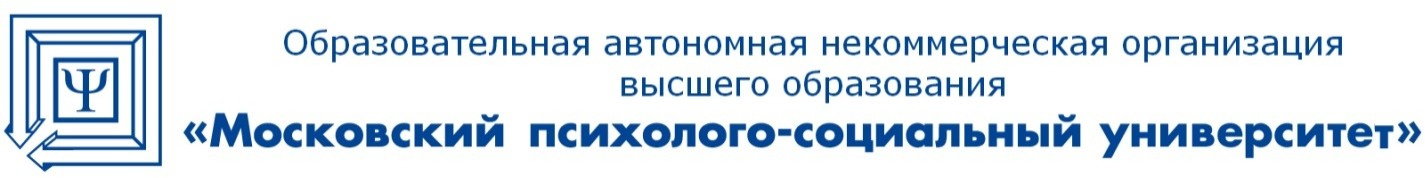 На правах рукописиФАМИЛИЯ, ИМЯ, ОТЧЕСТВОНАЗВАНИЕ ДИССЕРТАЦИИНаправление подготовки «Наименование направления подготовки» Направленность (профиль) подготовки «Наименования профиля подготовки»Шифр и наименование специальности(по Номенклатуре специальностей научных работников)Диссертация на соискание ученой степеникандидата	наукНаучный руководитель ученая степень, ученое звание, Фамилия, инициалыГород – годПриложение №2Форма титульного листа научного доклада об основных результатах подготовленной научно-квалификационной работы (диссертации)ФАМИЛИЯ, ИМЯ, ОТЧЕСТВОНАУЧНЫЙ ДОКЛАДПО ТЕМЕ НАУЧНО-КВАЛИФИКАЦИОННОЙ РАБОТЫ (ДИССЕРТАЦИИ):Научный руководитель	 		 	(подпись, дата)	(инициалы, фамилия)Город – годПриложение №3Отзыв научного руководителяна научный доклад Фамилия, Имя, Отчество аспиранта на тему «	», об основных результатах подготовленной научно-квалификационной работы (диссертации) по направлению подготовки, направленности (профилю) (Код и наименование направления подготовки, направленности (профиля) полностью).В отзыве научного руководителя дается общая характеристика аспиранта, отмечается его работа как научного исследователя, способность формулировать цели и задачи, определять и обосновывать применение необходимых методов исследования, способность анализа и интерпретации полученных результатов, а также другие аспекты деятельности аспиранта как научного работника. В характеристике аспиранта также отмечается опыт его преподавательской работы в период его работы над НКР (диссертацией).Далее в отзыве приводится точка зрения научного руководителя аспиранта на выполненную работу: отмечается актуальность темы НКР (диссертации), дается оценка научной новизны, обоснованности и достоверности научных положений, характеризуются выводы и рекомендации, сформулированные в работе. Также в отзыве научный руководитель дает характеристику практической ценности полученных аспирантом результатов и характеризует их значимость для науки и практики.Кроме того, в отзыве научного руководителя может отмечаться значительный объем изученных аспирантом литературных источников по теме НКР (диссертации), применение современных методов обработки данных и другие моменты, характеризующие аспиранта, как научного исследователя. В заключительной части отзыва научного руководителя характеризуется соответствие научного доклада требованиям и характеризуется возможность присвоения квалификации «Исследователь. Преподаватель- исследователь».Научный руководитель ученая степень, ученое звание,должность, название организации	подпись	ФИО (полностью)Примечание1. Подпись научного руководителя заверяется в кадровой службе по месту работы и скрепляется гербовой печатью.Приложение №4ОТЗЫВна научный доклад Фамилия, Имя, Отчество аспиранта на тему «	», об основных результатах подготовленной научно-квалификационной работы (диссертации) по направлению подготовки, направленности (профилю) (Код и наименование направления подготовки, направленности (профиля) полностью).(Структура отзыва) Актуальность избранной темы. Степень обоснованности научных положений, выводов и рекомендаций Достоверность и новизна научных положений, выводов и рекомендаций. Замечания. В заключительной части отзыва характеризуется соответствие научного доклада требованиям и характеризуется возможность присвоения квалификации «Исследователь. Преподаватель-исследователь».Ученая степень, ученое звание	подпись	ФИО (полностью)ПримечаниеОбязательно указывается:- почтовый адрес;телефон (при наличии);адрес электронной почты (при наличии);наименование организации, работником которой является указанное лицо, должность в этой организации;согласие субъекта персональных данных на автоматизированную обработку персональных данных, с указанием фамилии, имени, отчества (при наличии).ПримечаниеПодпись автора отзыва заверяется в кадровой службе по месту работы и скрепляется печатью организацииПриложение №5Форма заключения организациина подготовленную научно-квалификационную работу (диссертацию)УТВЕРЖДАЮРектор 	С.К. Бондыреваподпись«	»	201	г.Гербовая печатьЗАКЛЮЧЕНИЕ(полное официальное название организации в соответствии с уставом)Диссертация  	(название диссертации)выполнена в 	(наименование учебного или научного структурного подразделения)В период подготовки диссертации аспирант  	(Фамилия, Имя, Отчество – при наличии) работал в  	(полное	официальное	название	организации	в	соответствии	с	уставом, наименование учебного или научного структурного подразделения, должность)В 20	г. окончил  	(наименование образовательного учреждения высшего образования)по направлению подготовки, направленности (профилю)  	(указывается наименование)Справка об обучении выдана в 20	г.(полное официальное название организации (ий) в соответствии с уставом)Научный руководитель –  					 (Фамилия, Имя, Отчество; основное место   работы   –   полное   официальное название	организации	в	соответствии	с	уставом,	структурное	подразделение,должность)По итогам обсуждения принято следующее заключение:Далее приводится заключение, в котором должны быть отражены:сведения об утверждении темы диссертации (дата и номер протокола);личное участие аспиранта в получении результатов, изложенных в диссертации;степень достоверности результатов проведенных исследований;новизна и практическая значимость результатов проведенных исследований;ценность научных работ аспиранта;научная специальность, которой соответствует диссертация;соответствие	диссертации	требованиям,	установленным	Положением	о присуждении ученых степеней;полнота	изложения	материалов	диссертации	в	работах,	опубликованных аспирантом.Диссертация  	(название диссертации)(Фамилия, Имя, Отчество – при наличии)рекомендуется (не рекомендуется) к защите на соискание ученой степени кандидата педагогических наук по специальности (ям)  	(отрасль науки)(шифр(ы) и наименование специальности(ей))Заключение принято на заседании  	( наименование структурного подразделенияорганизации)Присутствовало на заседании	чел. Результаты голосования: «за» -	чел.,«против» -	, «воздержалось» -	чел., протокол №	от«	»	201	г.(Подпись лица оформившего заключение) (Фамилия, Имя, Отчество - при наличии;указывается ученая степень, ученое звание, должность с указанием структурного подразделения организации)Лист регистрации измененийКод компетенцииСодержание компетенцииУК-1способность к критическому анализу и оценке современных научных достижений, генерированию новых идей при решении исследовательскихи практических задач, в том числе в междисциплинарных областяхУК-2способность проектировать и осуществлять комплексные исследования, в том числе междисциплинарные, на основе целостного системного научного мировоззрения с использованием знаний в области истории ифилософии наукиУК-3готовность	участвовать	в	работе	российских		и	международных исследовательских	коллективов	по	решению	научных	и	научно-образовательных задачУК-4готовность использовать современные методы и технологии научнойкоммуникации на государственном и иностранном языкахУК-5способность	следовать	этическим	нормам	в	профессиональнойдеятельностиУК-6способность	планировать	и	решать	задачи	собственногопрофессионального и личностного развитияКод компетенцииСодержание компетенцииОПК-1владение методологией и методами педагогического исследованияОПК-2владение культурой научного исследования в области педагогических наук,	в	том	числе	с	использованием	информационных	икоммуникационных технологийОПК-3способность интерпретировать результаты педагогического исследования, оценивать границы их применимости, возможные риски их внедрения в образовательной и социокультурной среде, перспективыдальнейших исследованийОПК-4готовность	организовать	работу	исследовательского	коллектива	вобласти педагогических наукОПК-5способность моделировать, осуществлять и оценивать образовательный процесс и проектировать программы дополнительного профессионального образования в соответствии с потребностямиработодателяОПК-6способность обоснованно выбирать и эффективно использовать образовательные технологии, методы и средства обучения и воспитания с целью обеспечения планируемого уровня личностного ипрофессионального развития обучающегосяОПК-7способность		проводить	анализ	образовательной		деятельности организаций	посредством		экспертной	оценки	и	проектироватьпрограммы их развитияОПК-8готовность	к	преподавательской	деятельности	по	основнымобразовательным программам высшего образованияКод компетенцииСодержание компетенцииПК-1способность	к		теоретическому	анализу	исторического		развития отечественных		и   зарубежных	образовательных	теорий,	концепций,систем и практики образованияПК-2способность	самостоятельно	определять	исследовательские	задачи, направленные на решение фундаментальных и прикладных проблем вобласти образованияПК-3способность самостоятельно планировать и проводить исследованияобразовательных процессов и социальных явленийПК-4способность	получать	новые	научные	и	прикладные	результатыисследований теорий и концепций обучения, воспитания и образованияВид аттестационных испытанийТрудоемкость ГИАОчная форма обученияЗаочная форма обученияПодготовка к сдаче и сдача итогового экзамена (государственный экзамен)3 ЗЕТ / 108 часов3 курс4 курсПредставление научного доклада об основных результатах подготовленной научно-квалификационной	работы (диссертации) на соискание ученой степени кандидата наук6 ЗЕТ / 216 часов3 курс4 курсКод компете нцииСодержание компетенцииРезультаты обученияОценочный материалУК-1способность к критическому анализу и оценке современных научных достижений, генерированию новых идей при решении исследовательских и практических задач, в том числе в междисциплинарных областяхЗнать:	основные	методы критического анализа, оценки современных научных достижений,генерирования новых идейУстный ответ/ Текст НКРУК-1способность к критическому анализу и оценке современных научных достижений, генерированию новых идей при решении исследовательских и практических задач, в том числе в междисциплинарных областяхУметь: анализировать и оценивать современные научные достижения, генерировать	новые исследовательские и практическиеидеиУстный ответ/ Текст НКРУК-1способность к критическому анализу и оценке современных научных достижений, генерированию новых идей при решении исследовательских и практических задач, в том числе в междисциплинарных областяхВладеть: навыками решения исследовательских и практических задач, в том числе вмеждисциплинарных областяхУстный ответ/ Текст НКРУК-2способность проектировать и осуществлять комплексные исследования, в том числе междисциплинарные, на основе целостного системного научного мировоззрения с использованием знанийв области истории и философии наукиЗнать:	историю	и	философиюнауки,	сущность	и	особенности комплексных исследованийУстный ответ/ Текст НКРУК-2способность проектировать и осуществлять комплексные исследования, в том числе междисциплинарные, на основе целостного системного научного мировоззрения с использованием знанийв области истории и философии наукиУметь:	проектировать	и осуществлять		комплексные исследования, в том числемеждисциплинарныеУстный ответ/ Текст НКРУК-2способность проектировать и осуществлять комплексные исследования, в том числе междисциплинарные, на основе целостного системного научного мировоззрения с использованием знанийв области истории и философии наукиВладеть: навыками использования целостного системного научного мировоззрения при проведении исследованийУстный ответ/ Текст НКРУК-3готовность участвовать в работе российских и международных исследовательских коллективов по решению научных и научно- образовательных задачЗнать:	сущность	и	особенности научного	взаимодействия	вроссийских	и	международных исследовательских коллективахУстный ответ/ Текст НКРУК-3готовность участвовать в работе российских и международных исследовательских коллективов по решению научных и научно- образовательных задачУметь:	решать	современные научные и научно-образовательныезадачиУстный ответ/ Текст НКРУК-3готовность участвовать в работе российских и международных исследовательских коллективов по решению научных и научно- образовательных задачВладеть: навыками коллективного научно-исследовательскоговзаимодействияУстный ответ/ Текст НКРУК-4готовность использовать современные методы и технологии научной коммуникации на государственном и иностранном языкахЗнать:	современные	методы	итехнологии научной коммуникацииУстный ответ/ Текст НКРУК-4готовность использовать современные методы и технологии научной коммуникации на государственном и иностранном языкахУметь: грамотно коммуницироватьс отечественными и зарубежными исследователямиУстный ответ/ Текст НКРУК-4готовность использовать современные методы и технологии научной коммуникации на государственном и иностранном языкахВладеть: навыками организации иподдержки научной коммуникацииУстный ответ/ Текст НКРУК-5способность следовать этическим нормам в профессиональной деятельностиЗнать: содержание этических нормпрофессиональной деятельностиУстный ответ/ Текст НКРУК-5способность следовать этическим нормам в профессиональной деятельностиУметь:	обеспечивать	реализацию этических норм профессиональнойдеятельностиУстный ответ/ Текст НКРУК-5способность следовать этическим нормам в профессиональной деятельностиВладеть:	навыками	следования этическим		нормам	впрофессиональной деятельностиУстный ответ/ Текст НКРУК-6способность планировать и решать задачи собственного профессионального и личностного развитияЗнать:	сущность	и	особенностипрофессионального и личностного саморазвитияУстный ответ/ Текст НКРУК-6способность планировать и решать задачи собственного профессионального и личностного развитияУметь: решать актуальные задачи профессионального и личностногосаморазвитияУстный ответ/ Текст НКРУК-6способность планировать и решать задачи собственного профессионального и личностного развитияВладеть: навыками планирования и постановки задач собственного профессионального и личностногоразвитияУстный ответ/ Текст НКРОПК-1владение методологией и методами педагогического исследованияЗнать: содержание и особенностиметодологии	педагогического исследованияУстный ответ/ Текст НКРОПК-1владение методологией и методами педагогического исследованияУметь:	применять	методыпедагогического исследованияУстный ответ/ Текст НКРОПК-1владение методологией и методами педагогического исследованияВладеть: навыками использованияметодов	педагогического исследованияУстный ответ/ Текст НКРОПК-2владение культурой научного исследования в области педагогических наук, в том числе с использованием информационных и коммуникационных технологийЗнать: содержание и особенностикультуры научного исследования в области педагогических наукУстный ответ/ Текст НКРОПК-2владение культурой научного исследования в области педагогических наук, в том числе с использованием информационных и коммуникационных технологийУметь:	воплощать	культуру научного исследования в областипедагогических наукУстный ответ/ Текст НКРОПК-2владение культурой научного исследования в области педагогических наук, в том числе с использованием информационных и коммуникационных технологийВладеть: навыками использования информационных	и коммуникационных технологий в научных исследованиях в областипедагогических наукУстный ответ/ Текст НКРОПК-3способность интерпретировать результаты педагогического исследования, оценивать границы их применимости, возможные риски их внедрения в образовательной и социокультурной среде, перспективы дальнейших исследованийЗнать:	основные	особенности получения		результатовпедагогических исследованийУстный ответ/ Текст НКРОПК-3способность интерпретировать результаты педагогического исследования, оценивать границы их применимости, возможные риски их внедрения в образовательной и социокультурной среде, перспективы дальнейших исследованийУметь:	определять		перспективы дальнейших	педагогическихисследованийУстный ответ/ Текст НКРОПК-3способность интерпретировать результаты педагогического исследования, оценивать границы их применимости, возможные риски их внедрения в образовательной и социокультурной среде, перспективы дальнейших исследованийВладеть: навыками интерпретации результатов	педагогического исследования, навыками оценки границ применимости результатов педагогического исследования и возможных рисков их внедрения в образовательной		исоциокультурной средеУстный ответ/ Текст НКРОПК-4готовностьЗнать: содержание и особенностиУстныйорганизовать работу исследовательского коллектива в области педагогических наукработы	исследовательского коллектива		в	областипедагогических наукответ/ Текст НКРорганизовать работу исследовательского коллектива в области педагогических наукУметь:	обеспечить	работу исследовательского	коллектива	вобласти педагогических наукответ/ Текст НКРорганизовать работу исследовательского коллектива в области педагогических наукВладеть: навыками организации работы	исследовательского коллектива		в	областипедагогических наукответ/ Текст НКРОПК-5способность моделировать, осуществлять и оценивать образовательный процесс и проектировать программы дополнительного профессионального образования в соответствии с потребностямиработодателяЗнать:	механизмы	анализапотребностей работодателейУстный ответ/ Текст НКРОПК-5способность моделировать, осуществлять и оценивать образовательный процесс и проектировать программы дополнительного профессионального образования в соответствии с потребностямиработодателяУметь: проектировать программы дополнительногопрофессионального образованияУстный ответ/ Текст НКРОПК-5способность моделировать, осуществлять и оценивать образовательный процесс и проектировать программы дополнительного профессионального образования в соответствии с потребностямиработодателяВладеть: навыками обеспечения процесса	дополнительного профессионального образованияУстный ответ/ Текст НКРОПК-6способность обоснованно выбирать и эффективно использовать образовательные технологии, методы и средства обучения и воспитания с целью обеспечения планируемого уровня личностного и профессионального развития обучающегосяЗнать: сущность и особенности процесса	личностного	и профессионального	развития обучающихся по образовательнымпрограммам высшего образованияУстный ответ/ Текст НКРОПК-6способность обоснованно выбирать и эффективно использовать образовательные технологии, методы и средства обучения и воспитания с целью обеспечения планируемого уровня личностного и профессионального развития обучающегосяУметь: обоснованно выбирать образовательные	технологии, методы и средства обучения и воспитания обучающихся по образовательным	программамвысшего образованияУстный ответ/ Текст НКРОПК-6способность обоснованно выбирать и эффективно использовать образовательные технологии, методы и средства обучения и воспитания с целью обеспечения планируемого уровня личностного и профессионального развития обучающегосяВладеть: навыками использования образовательных	технологий, методов и средств обучения и воспитания обучающихся по образовательным	программамвысшего образованияУстный ответ/ Текст НКРОПК-7способность проводить анализ образовательной деятельности организаций посредством экспертной оценки и проектировать программы их развитияЗнать: содержание и особенностианализа	образовательной деятельности организацийУстный ответ/ Текст НКРОПК-7способность проводить анализ образовательной деятельности организаций посредством экспертной оценки и проектировать программы их развитияУметь: проектировать программы развития	образовательнойдеятельности организацийУстный ответ/ Текст НКРОПК-7способность проводить анализ образовательной деятельности организаций посредством экспертной оценки и проектировать программы их развитияВладеть: навыками проведения экспертной оценки образовательной деятельности организацийУстный ответ/ Текст НКРОПК-8готовность к преподавательскойдеятельности поЗнать: содержание и особенности основных	образовательныхпрограмм высшего образованияУстный ответ/Текст НКРосновным образовательным программам высшего образованияУметь:	обеспечивать	реализацию основных	образовательныхпрограмм высшего образованияосновным образовательным программам высшего образованияВладеть:	навыками преподавательской деятельности ввузеПК-1способность к теоретическому анализу исторического развития отечественных и зарубежных образовательных теорий, концепций, систем и практики образованияЗнать: сущность и особенности исторического развития основных отечественных и зарубежных образовательных	теорий,концепций, систем образованияУстный ответ/ Текст НКРПК-1способность к теоретическому анализу исторического развития отечественных и зарубежных образовательных теорий, концепций, систем и практики образованияУметь:	применять	теоретический анализ		как	метод	историко-педагогического исследованияУстный ответ/ Текст НКРПК-1способность к теоретическому анализу исторического развития отечественных и зарубежных образовательных теорий, концепций, систем и практики образованияВладеть:	навыками	исследования исторического развития теории ипрактики образованияУстный ответ/ Текст НКРПК-2способность самостоятельно определять исследовательские задачи, направленные на решение фундаментальных и прикладных проблем в области образованияЗнать:	особенности	соотнесенияцели	и	задач	в	научно- педагогических исследованияхУстный ответ/ Текст НКРПК-2способность самостоятельно определять исследовательские задачи, направленные на решение фундаментальных и прикладных проблем в области образованияУметь:	определять		актуальные фундаментальные	и	прикладныепроблемы в области образованияУстный ответ/ Текст НКРПК-2способность самостоятельно определять исследовательские задачи, направленные на решение фундаментальных и прикладных проблем в области образованияВладеть:	навыками	постановкинаучно-педагогических исследовательских задачУстный ответ/ Текст НКРПК-3способность самостоятельно планировать и проводить исследования образовательных процессов и социальных явленийЗнать:	специфику	современныхисследований	образовательных процессов и социальных явленийУстный ответ/ Текст НКРПК-3способность самостоятельно планировать и проводить исследования образовательных процессов и социальных явленийУметь: самостоятельно планировать исследования	образовательныхпроцессов и социальных явленийУстный ответ/ Текст НКРПК-3способность самостоятельно планировать и проводить исследования образовательных процессов и социальных явленийВладеть:		навыками самостоятельного	проведения исследований образовательныхпроцессов и социальных явленийУстный ответ/ Текст НКРПК-4способность получать новые научные и прикладные результаты исследований теорий и концепций обучения, воспитания и образованияЗнать:	сущность		новизны результатов		изучения	теорий	иконцепций обучения, воспитания и образованияУстный ответ/ Текст НКРПК-4способность получать новые научные и прикладные результаты исследований теорий и концепций обучения, воспитания и образованияУметь: самостоятельно проводить результативные	исследованиятеорий	и	концепций	обучения, воспитания и образованияУстный ответ/ Текст НКРПК-4способность получать новые научные и прикладные результаты исследований теорий и концепций обучения, воспитания и образованияВладеть:     навыками      полученияновых научных и прикладных результатов	педагогических исследованийУстный ответ/ Текст НКР№ п/пСодержание измененияРеквизиты документаоб утверждении измененияРеквизиты документаоб утверждении измененияДата введения изменения1.Утверждена решением Ученого совета на основании Федерального  государственного образовательного стандарта высшего образования по направлению        подготовки        44.06.01Образование и педагогические науки (уровень подготовки кадров высшей квалификации), утвержденного приказом Министерства образования и науки Российской Федерации от 30.07.2014 г.  № 902Протокол заседания кафедры№1от «16» сентября2014 годаПротокол заседания Ученого совета№1от «29» сентября2014 года30.09.20142.Актуализирована решением Ученого совета в соответствии с изменениями, внесенными в приказ МинобрнаукиРоссии от 30.04.2015 N 464Протокол заседания кафедры№12от «17» июня2015 годаПротокол заседания Ученого совета№11от «29» июля2015 года01.09.20153.Актуализирована решением Ученого совета с учетом развития науки, культуры,	экономики,	техники,технологий и социальной сферыПротокол заседания кафедры№9от «17» мая2016 годаПротокол заседания Ученого совета№8от «30» мая2016 года01.09.20164.Актуализирована решением Ученого совета с учетом развития науки, культуры,	экономики,	техники,технологий и социальной сферыПротокол заседания кафедры№7от «21» марта2017 годаПротокол заседания Ученого совета№7от «27» марта2017 года01.09.20175.Актуализирована решением Ученого совета с учетом развития науки, культуры, экономики, техники, технологий и социальной сферыПротокол заседания кафедры№1от «15» сентября2020 годаПротокол заседания Ученого совета№1от «28» сентября2020 года01.09.2020Актуализирована с учетом развития науки, культуры, экономики, техники, технологий и социальной сферы.Протокол заседания кафедры№7от «14» апреля2021 годаПротокол заседания Ученого совета№7от «15» мая2021 года01.06.2021